Auto Collision II	Course No. 40302	Credit: 1.0Pathways and CIP Codes: Mobile Equipment Maintenance (47.9999) - Collision StrandCourse Description: A comprehensive, application level course designed to provide students with the advanced skills needed to perform diagnosis and repair in the Auto Collision Industry. (Prerequisite: Auto Collision I.)Directions: The following competencies are required for full approval of this course. Check the appropriate number to indicate the level of competency reached for learner evaluation.RATING SCALE:4.	Exemplary Achievement: Student possesses outstanding knowledge, skills or professional attitude.3.	Proficient Achievement: Student demonstrates good knowledge, skills or professional attitude. Requires limited supervision.2.	Limited Achievement: Student demonstrates fragmented knowledge, skills or professional attitude. Requires close supervision.1.	Inadequate Achievement: Student lacks knowledge, skills or professional attitude.0.	No Instruction/Training: Student has not received instruction or training in this area.Benchmark 1: CompetenciesBenchmark 2: CompetenciesBenchmark 3: CompetenciesBenchmark 4:	 CompetenciesBenchmark 5:	 CompetenciesBenchmark 6: CompetenciesI certify that the student has received training in the areas indicated.Instructor Signature: 	For more information, contact:CTE Pathways Help Desk(785) 296-4908pathwayshelpdesk@ksde.org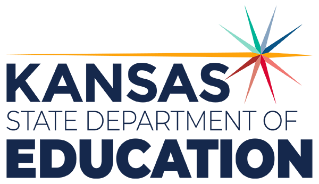 900 S.W. Jackson Street, Suite 102Topeka, Kansas 66612-1212https://www.ksde.orgThe Kansas State Department of Education does not discriminate on the basis of race, color, national origin, sex, disability or age in its programs and activities and provides equal access to any group officially affiliated with the Boy Scouts of America and other designated youth groups. The following person has been designated to handle inquiries regarding the nondiscrimination policies:	KSDE General Counsel, Office of General Counsel, KSDE, Landon State Office Building, 900 S.W. Jackson, Suite 102, Topeka, KS 66612, (785) 296-3201. Student name: Graduation Date:#DESCRIPTIONRATING1.1Access and utilize environmental protection regulations and practices.#DESCRIPTIONRATING2.1Analyze damage and select appropriate repair procedures.2.2Interpret and apply collision estimation information.2.3Prepare damage report in logical sequence.2.4Research and understand new, advanced materials used in vehicle construction.#DESCRIPTIONRATING3.1Straighten complex sheet metal damage.3.2Demonstrate proficient use of body fillers.#DESCRIPTIONRATING4.1Use GMAW equipment to perform welds.4.2Straighten and align frame or unibody damage.4.3Replace unitized components.4.4Explore resistance spot welding.#DESCRIPTIONRATING5.1Read and apply wiring diagrams.5.2Replace or repair damaged wiring.5.3Replace and aim headlight assemblies.5.4Demonstrate safety knowledge of supplemental restraint systems.5.5Explore Advanced Driver Assist Systems (ADAS).#DESCRIPTIONRATING6.1Remove and replace components as needed based on diagnostics.6.2Demonstrate basic understanding of wheel alignment terminology.